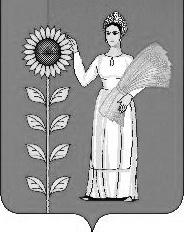 СОВЕТ ДЕПУТАТОВ СЕЛЬСКОГО ПОСЕЛЕНИЯБОГОРОДИЦКИЙ СЕЛЬСОВЕТДобринского муниципального района  Липецкой области64-я  сессия  IV созыва                                                    РЕШЕНИЕ25.11.2013г.                            ж.д.ст. Плавица                            №  173-рсО внесении изменений в п.1.1 Положения о земельном налоге на территории сельского поселения Богородицкий  сельсовет Добринского муниципального района Липецкой области. (утв.решением Совета депутатов сельского поселения Богородицкий  сельсовет Добринского муниципального района от 17.11.2010г №39-рс.)         Рассмотрев протест прокуратуры Добринского района на п.1.1 Положения о земельном налоге на территории сельского поселения Богородицкий сельсовет Добринского муниципального района Липецкой области, (утв.решением Совета депутатов сельского поселения Богородицкий сельсовет Добринского муниципального района от 17.11.2010г №39-рс), руководствуясь ч.4 ст.7 Федерального закона от 6 октября 2003года №131-ФЗ «Об общих принципах организации  местного самоуправления в Российской Федерации» и Федеральным законом от 29 ноября2012 г. №202-ФЗ «О внесении изменений в часть вторую Налогового кодекса Российской Федерации», Совет депутатов сельского поселения Богородицкий  сельсовет РЕШИЛ:   1. Внести изменения в пункт .1.1 Положения о земельном налоге на территории сельского поселения Богородицкий  сельсовет Добринского муниципального района Липецкой области, (утв.решением Совета депутатов сельского поселения Богородицкий сельсовет Добринского муниципального района от 17.11.2010г №39-рс)    2. Направить указанный нормативный правовой акт главе  сельского поселения для подписания и официального обнародования.   3. Настоящее решение вступает в силу со дня его подписания и официального обнародования.Председатель Совета депутатовсельского поселения	Богородицкий сельсовет                                                А.И.Овчинников            Принятырешением Совета депутатов сельскогопоселения Богородицкий сельсоветот 25.11.2013г. № 173-рсИзменения в Положение о земельном налоге на территории сельского поселения Богородицкий сельсовет Добринского муниципального района Липецкой области (утв.решением Совета депутатов сельского поселения Богородицкий сельсовет Добринского муниципального района от 17.11.2010г №39-рс)Пункт 1.1 Положения о земельном налоге на территории сельского поселения Богородицкий сельсовет Добринского муниципального района Липецкой областидополнить  абзацем следующего содержания:  «предоставленных для обеспечения обороны, безопасности и таможенных нужд»Глава сельского поселенияБогородицкий сельсовет		              	             А.И.Овчинников